МИНИСТЕРСТВО  ОБРАЗОВАНИЯ И МОЛОДЁЖНОЙ ПОЛИТИКИ  СВЕРДЛОВСКОЙ ОБЛАСТИАчитский филиал ГАПОУ СО «Красноуфимский аграрный колледж»РАБОЧАЯ ПРОГРАММА УЧЕБНОЙ ДИСЦИПЛИНЫОУД. 11 БИОЛОГИЯПРОФЕССИЯ:  43.01.09 Повар, кондитеркурс I  , группа 13-ПУровень освоения (базовый)Форма обучения: очная2022 годРабочая программа разработана в соответствии с требованиями: - федерального государственного образовательного стандарта среднего общего образования, - федерального государственного образовательного стандарта  среднего профессионального образования по профессии 43.01.09 Повар, кондитер, утверждённого Приказом Министерства образования и науки РФ от 9 декабря 2016 г. № 1569 (базовая подготовка),- примерной программы общеобразовательной учебной дисциплины «Биология» для профессиональных образовательных организаций (ФГАУ«ФИРО» ,от 21 июля 2015 г.)- рабочей программы воспитания  УГС  43.01.09 Сервис и туризм по профессии 43.01.09 Повар, кондитер.  Разработчик: Сухогузова Светлана Владимировна, преподаватель первой квалификационной категории Ачитского филиала ГАПОУ СО «Красноуфимский СОДЕРЖАНИЕ1.ОБЩАЯ ХАРАКТЕРИСТИКА РАБОЧЕЙ ПРОГРАММЫ УЧЕБНОЙ ДИСЦИПЛИНЫ           42. ПЛАНИРУЕМЫЕ РЕЗУЛЬТАТЫ ОСВОЕНИЯ УЧЕБНОЙ ДИСЦИПЛИНЫ                             4      3.СТРУКТУРА  И СОДЕРЖАНИЕ  УЧЕБНОЙ ДИСЦИПЛИНЫ                                                     64. УСЛОВИЯ РЕАЛИЗАЦИИ ПРОГРАММЫ УЧЕБНОЙ ДИСЦИПЛИНЫ                                  215.КОНТРОЛЬ И ОЦЕНКА РЕЗУЛЬТАТОВ ОСВОЕНИЯ  УЧЕБНОЙ ДИСЦИПЛИНЫ               231. ПАСПОРТ РАБОЧЕЙ ПРОГРАММЫ УЧЕБНОЙ ДИСЦИПЛИНЫ1.1.Область применения программыРабочая программа по учебной дисциплине «Биология» является частью основной профессиональной образовательной программы в соответствии с ФГОС по профессии СПО 43.01.09 «Повар, кондитер» (базовая подготовка).1.2.Место дисциплины в структуре основной профессиональной образовательной программы: общеобразовательный цикл1.3.Цели и задачи учебной дисциплины:-получение фундаментальных знаний о биологических системах (Клетка, Организм, Популяция, Вид, Экосистема); истории развития современных представлений о живой природе, выдающихся открытиях в биологической науке; роли биологической науки в формировании современной естественно-научной картины мира; методах научного познания;-овладение умениями логически мыслить, обосновывать место и роль биологических знаний в практической деятельности людей, развитии современных технологий;  определять живые объекты в природе; проводить наблюдения за экосистемами с целью их описания и выявления естественных и антропогенных изменений;  находить и анализировать информацию о живых объектах;-развитие познавательных интересов, интеллектуальных и творческих способностей обучающихся в процессе изучения биологических явлений; выдающихся достижений биологии, вошедших в общечеловеческую культуру; сложных и противоречивых путей развития современных научных взглядов, идей, теорий, концепций, гипотез (о сущности и происхождении жизни, человека) в ходе работы с различными источниками информации;-воспитание убежденности в необходимости познания живой природы, необходимости рационального природопользования, бережного отношения к природным ресурсам и окружающей среде, собственному здоровью; уважения к мнению оппонента при обсуждении биологических проблем;-использование приобретенных биологических знаний и умений в повседневной жизни для оценки последствий своей деятельности (и деятельности других людей) по отношению к окружающей среде, здоровью других людей и собственному здоровью; обоснование и соблюдение мер профилактики заболеваний, оказание первой помощи при травмах, соблюдение правил поведения в природе.2. ПЛАНИРУЕМЫЕ РЕЗУЛЬТАТЫ ОСВОЕНИЯ УЧЕБНОЙ ДИСЦИПЛИНЫОсвоение содержания учебной дисциплины «Биология», обеспечивает достижение студентами следующих результатов:Личностных (ЛР УД):ЛР УД 1-сформированность чувства гордости и уважения к истории и достижениям-отечественной биологической науки; представления о целостной естественно-научной картине мира;ЛР УД 2-понимание взаимосвязи и взаимозависимости естественных наук, их влияния на окружающую среду, экономическую, технологическую, социальную и этическую сферы деятельности человека;ЛР УД 3-способность использовать знания о современной естественно-научной картине мира в образовательной и профессиональной деятельности; возможности информационной среды для обеспечения продуктивного самообразования;ЛР УД 4-владение культурой мышления, способность к обобщению, анализу, восприятию информации в области естественных наук, постановке цели и выбору путей ее достижения в профессиональной сфере;ЛР УД 5-способность руководствоваться в своей деятельности современными принципами толерантности, диалога и сотрудничества;ЛР УД 6-готовность к взаимодействию с коллегами, работе в коллективе;готовность использовать основные методы защиты от возможных последствий аварий, катастроф, стихийных бедствий;ЛР УД 7-обладание навыками безопасной работы во время проектно-исследовательской и экспериментальной деятельности, при использовании лабораторного оборудования;ЛР УД 8-способность использовать приобретенные знания и умения в практической  деятельности и повседневной жизни для соблюдения мер профилактики отравлений, вирусных и других заболеваний, стрессов, вредных привычек (курения, алкоголизма, наркомании); правил поведения в природной среде;ЛР УД 9-готовность к оказанию первой помощи при травмах, простудных и других заболеваниях, отравлениях пищевыми продуктами.Метапредметных (МР):МР 1-осознание социальной значимости своей профессии/специальности, обладание мотивацией к осуществлению профессиональной деятельности; явлений; выдающихся достижений биологии, вошедших в общечеловеческую культуру; сложных и противоречивых путей развития современных научных взглядов, идей, теорий, концепций, гипотез (о сущности и происхождении жизни, человека) в ходе работы с различными источниками информации;МР 2- способность организовывать сотрудничество единомышленников, в том числе с использованием современных информационно-коммуникационных технологий;МР 3-способность понимать принципы устойчивости и продуктивности живой природы, пути ее изменения под влиянием антропогенных факторов;МР 4-способность к системному анализу глобальных экологических проблем, вопросов состояния окружающей среды и рационального использования природных ресурсов;МР 5-умение обосновывать место и роль биологических знаний в практической деятельности людей, развитии современных технологий; определять живые объекты в природе; проводить наблюдения за экосистемами с целью их описания и выявления естественных и антропогенных изменений; находить и анализировать информацию о живых объектах;МР 6-способность применять биологические и экологические знания для анализа прикладных проблем хозяйственной деятельности;МР 7-способность к самостоятельному проведению исследований, постановке естественно-научного эксперимента, использованию информационных технологий для решения научных и профессиональных задач;МР 8-способность к оценке этических аспектов некоторых исследований в области технологии (клонирование, искусственное оплодотворение).Предметных (ПР):ПР 1-сформированность умений понимать значимость естественнонаучного знания для каждого человека, независимо от его профессиональной деятельности, различать факты и оценки, сравнивать оценочные выводы, видеть их связь с критериями оценок и связь с критериями с определённой системой ценностей;ПР 2-владение основополагающими понятиями и представлениями о живой природе, ее уровневой организации и эволюции; уверенное пользование биологической терминологией и символикой;ПР 3-владение основными методами научного познания, используемыми при  биологических исследованиях живых объектов и экосистем: описанием, измерением, проведением наблюдений; выявление и оценка антропогенных изменений в природе;ПР 4- сформированность умений объяснять результаты биологических экспериментов, решать элементарные биологические задачи;ПР 5- сформированность собственной позиции по отношению к биологической информации, получаемой из разных источников, глобальным экологическим проблемам и путям их решения.ЛР 1- Осознающий себя гражданином и защитником великой страны.ЛР 2 -Проявляющий активную гражданскую позицию, демонстрирующий приверженность принципам честности, порядочности, открытости, экономически активный и участвующий в студенческом и территориальном самоуправлении, в том числе на условиях добровольчества, продуктивно взаимодействующий и участвующий в деятельности общественных организаций.ЛР 3 -Соблюдающий нормы правопорядка, следующий идеалам гражданского общества, обеспечения безопасности, прав и свобод граждан России. Лояльный к установкам и проявлениям представителей субкультур, отличающий их от групп с деструктивным и девиантным поведением. Демонстрирующий неприятие и предупреждающий социально опасное поведение окружающих.ЛР 4 - Проявляющий и демонстрирующий уважение к людям труда, осознающий ценность собственного труда. Стремящийся к формированию в сетевой среде личностно и профессионального конструктивного «цифрового следа».ЛР 5 - Демонстрирующий приверженность к родной культуре, исторической памяти на основе любви к Родине, родному народу, малой родине, принятию традиционных ценностей многонационального народа России.ЛР 6 - Проявляющий уважение к людям старшего поколения и готовность к участию в социальной поддержке и волонтерских движениях.ЛР 7 - Осознающий приоритетную ценность личности человека; уважающий собственную и чужую уникальность в различных ситуациях, во всех формах и видах деятельности.ЛР 8 -Проявляющий и демонстрирующий уважение к представителям различных этнокультурных, социальных, конфессиональных и иных групп. Сопричастный к сохранению, преумножению и трансляции культурных традиций и ценностей многонационального российского государства.ЛР 9 - Соблюдающий и пропагандирующий правила здорового и безопасного образа жизни, спорта; предупреждающий либо преодолевающий зависимости от алкоголя, табака, психоактивных веществ, азартных игр и т.д. Сохраняющий психологическую устойчивость в ситуативно сложных или стремительно меняющихся ситуациях.ЛР 10 - Заботящийся о защите окружающей среды, собственной и чужой безопасности, в том числе цифровой.ЛР 11 - Проявляющий уважение к эстетическим ценностям, обладающий основами эстетической культуры.ЛР 12 -Принимающий семейные ценности, готовый к созданию семьи и воспитанию детей; демонстрирующий неприятие насилия в семье, ухода от родительской ответственности, отказа от отношений со своими детьми и их финансового содержания.2.1. Обучающийся, освоивший учебную дисциплину, должен обладать общими компетенциями, включающими в себя способность:ОК 01. Выбирать способы решения задач профессиональной деятельности, применительно к различным контекстам.ОК 02. Осуществлять поиск, анализ и интерпретацию информации, необходимой для выполнения задач профессиональной деятельности.ОК 03. Планировать и реализовывать собственное профессиональное и личностное развитие..ОК 04. Работать в коллективе и команде, эффективно взаимодействовать с коллегами, руководством, клиентами.ОК 05. Осуществлять устную и письменную коммуникацию на государственном языке с учетом особенностей социального и культурного контекста.ОК 06 . Проявлять гражданско-патриотическую позицию, демонстрировать осознанное поведение на основе традиционных общечеловеческих ценностей.ОК 07. Содействовать сохранению окружающей среды, ресурсосбережению, эффективно действовать в чрезвычайных ситуациях .ОК 09. Использовать информационные технологии в профессиональной деятельности.ОК10. Пользоваться профессиональной документацией на государственном и иностранном языках.ОК 11. Планировать предпринимательскую деятельность в профессиональной сфере.Таблица 1. Требования к результату обучения в соответствии с ФГОС СОО и ФГОС СПО2. СТРУКТУРА И СОДЕРЖАНИЕ УЧЕБНОЙ ДИСЦИПЛИНЫ2.1. Объем учебной дисциплины и виды учебной работы2.2. Тематический план и содержание УД Биология3. УСЛОВИЯ РЕАЛИЗАЦИИ ПРОГРАММЫ ДИСЦИПЛИНЫ3.1. Требования к минимальному материально-техническому обеспечениюОборудование учебного кабинета:посадочные места по количеству обучающихся;рабочее место преподавателя;набор печатных учебно-наглядных пособий;набор электронных носителей информации, видеофильмов.Технические средства обучения:компьютер;мультимедиапроектор.3.2. Информационное обеспечение обучения.Основная литература:Общая биология. (СПО). Учебное пособие. Колесников С.И.   2020 г.Дополнительная  литература для обучающихся:Д.К. Беляев, Г.М. Дымшиц «Общая биология» учебник для 10-11 класса, М., «Просвещение», 2021Биологический энциклопедический словарь. М., Советская энциклопедия, 2022.Биология. Под ред. Проф. В.Н. Ярыгина. М., Медицина, 2019Универсальная школьная энциклопедия: в 2 т. / под ред. Е. Хлебалина, Д. Володихи на.  —М., 2022.Интернет-ресурсыhttp://www.gnpbu.ru/web_resurs/Estestv_nauki_2.htm. Подборка интернет-материалов для учителей биологии по разным биологическим дисциплинам.http://charles-darvin.narod.ru/ Электронные версии произведений Ч.Дарвина.http://www.l-micro.ru/index.php?kabinet=3. Информация о школьном оборудовании.http://www.ceti.ur.ru Сайт Центра экологического обучения и информации.4. КОНТРОЛЬ И ОЦЕНКА РЕЗУЛЬТАТОВ ОСВОЕНИЯ ДИСЦИПЛИНЫУстановление междисциплинарных связей между учебной дисциплиной, другими УД и ПММИНИСТЕРСТВО ОБРАЗОВАНИЯ И МОЛОДЕЖНОЙ ПОЛИТИКИСВЕРДЛОВСКОЙ ОБЛАСТИАчитский филиал ГАПОУ СО «Красноуфимский аграрный колледж»КОНТРОЛЬНО-ОЦЕНОЧНЫЕ СРЕДСТВА ПО УЧЕБНОМУ ПРЕДМЕТУБиологияПРОФЕССИЯ: 43.01.09 «Повар, кондитер»курс I группа 13-П2022 г.Контрольно-оценочные средства разработаны к рабочей программе по учебной дисциплине «Биология», которая является частью основной профессиональной образовательной программы в соответствии с ФГОС по профессии 43.01.09 Повар, кондитер (базовая  подготовка).Разработчик:   Сухогузова Светлана Владимировна, преподаватель первой квалификационной категории  Ачитского филиала ГАПОУ СО «Красноуфимский аграрный колледж»СОДЕРЖАНИЕ1. ПАСПОРТ КОМПЛЕКТА КОНТРОЛЬНО-ОЦЕНОЧНЫХ СРЕДСТВКОНТРОЛЬ И ОЦЕНКА РЕЗУЛЬТАТОВ ОСВОЕНИЯ УЧЕБНОГО ПРЕДМЕТАВ процессе освоения учебной дисциплины изучаются темы: Биология – совокупность наук о живой природе; История изучения клетки; Строение клетки; Материальное единство окружающего мира и химический состав живых организмов; Структура и биологические функции белков; Вирусы и бактериофаги; Размножение организмов; Индивидуальное развитие организма; Наследственность и изменчивость; Предмет, задачи и методы селекции; Эволюционная теория; Результаты эволюции; Гипотезы происхождения жизни; Экологические факторы антропогенеза; Предмет и задачи экологии; Экологические факторы, особенности их воздействия; Биосфера – глобальная экосистема;Контроль и оценка этих дидактических единиц осуществляются с использованием следующих форм и методов:Таблица 1. Формы и методы контроля и оценки дидактических единицОценка освоения УД предусматривает использование пятибальной системе оценки.1.2. ФОРМЫ ПРОМЕЖУТОЧНОЙ АТТЕСТАЦИИ1.3. ОПИСАНИЕ ПРОЦЕДУРЫ ПРОМЕЖУТОЧНОЙ АТТЕСТАЦИИКоличество заданий для студента: 30 вопросов в тестеВремя выполнения 80 минутУсловия выполнения заданийПомещение: учебная аудитория.Оборудование: ручка, карандаш.1.4. КРИТЕРИИ ОЦЕНИВАНИЯ ТЕСТОВОЙ РАБОТЫ:За правильный ответ на вопросы или верное решение задачи выставляется положительная оценка – 1 балл.За не правильный ответ на вопросы или неверное решение задачи выставляется отрицательная оценка – 0 баллов.30-28- правильных ответов – «5»27-23- правильных ответов – «4»22-15- правильных ответов – «3»14-0- правильных ответов – «2»2. КОМПЛЕКТ ОЦЕНОЧНЫХ СРЕДСТВ.2.1.Итоговый тест по УД «Биология».  Вариант I.1. Приспособленность организмов к среде называют:а) адаптацией  б) изменчивостью. в) эволюцией   г) наследственностью2. Перечислите уровни организации жизни, начиная с  низшего:а) клеточный; б) организменный;в) экосистемный;    г) молекулярный; д) тканевый;   е) органный; ж) популяционно-видовой   з) биосферный3. Обмен веществами и энергией с окружающей средой начинается на уровне:а) атомов  г) органов  б) клеток   д) тканей    в) молекул.4. Элементарной  единицей живого принято считать:а) молекулу г) ткань б) атом  д) орган  в) клетку5. Термин биология первым стал использовать знаменитый … естествоиспытатель Жан-Батист Ламарк в … году.а) английский  д) 1602 ;  б)  австрийский ;  е) 1702;  в) немецкий;  ж) 1802; г) французский;  з) 1902; 6. Общая биология — наука, изучающая:а) все явления природы ;   б) строение растений и животных; в)  функционирование растений и животных; г) основные закономерности живой природы;7. Важнейшие органические соединения:а) липиды;  б) белки;   в) вода;      г) углеводы;   д) биоэлементы;   е) нуклеиновые  кислоты;8. Найдите синоним слову жиры:а) белки;    б) углеводы;     в) липиды;   г) нуклеиновые кислоты;9. Какой элемент особенно необходим для щитовидной железы?а) F   б) Cl   в)  J   г) Br10.Сколько процентов воды содержит головной мозг человека?а)  10  б) 20  в) 40  г) 8511. В молекуле воды связи между атомами водорода и кислорода называются:а) водными д) ковалентными полярными б) водородными; в) кислородными е) ковалентными неполярнымиг) ионными.12. Нервные импульсы распространяются по мембранам клеток,  благодаря катионам:а) кальция   в) магния   б) калия   г) натрия13. Сколько различных аминокислот входит в состав белков?а) 8  б)  20  в) 300  г) более 500.14. Инсулин— это ... (укажите все подходящие пункты).а) мономер;    б) полимер;    в) полипептид;    г) радикал;    д) гормон;ж) белок;  з) аминокислота; е) фермент;15. Для образования в организмемолекулы белка необходимо:а) большое количество аминокислот;б) определенные ферменты;в) разнообразные пептидные связи;  г) большое количество времени;16. Что правильно?а) в клетках растений белков больше, чем углеводов; б) в молоке содержится весь набор разных аминокислот; в) цистеин — аминокислота, содержащая атом серы;г) гидрофобные участки белка располагаются на поверхности;17. Кератин — это белок, из которого состоят перья, когти, копыта, рога. Такие белки являются:а) глобулярными; б) фибриллярными ;в) нерастворимыми;   г) растворимыми;18. Какую функцию выполняют ферменты?а) защитную;  д) каталитическую;  б) регуляторную;  е) транспортную; в) сигнальную;  ж) запасающую;  г) структурную;  з) двигательную; к)  энергетическую;19. Химическое название пищевого сахара:а) глюкоза;  б) сахароза;   в) фруктоза;   г) мальтоза;  д) галактоза; е) лактоза;20. Мономеры нуклеиновых кислот:а) молекулы рибозы;  б) молекулы дезоксирибозы;  в) нуклеотиды; г) азотистые основания;   д) остатки фосфорной кислоты; е) молекулы пентозы;   ж) аденин, гуанин, цитозин, урацил;з) аденин, гуанин, цитозин, тимин; 21. Если в одной нити у молекулы ДНК есть последовательность ЦААГ, то в комплементарной нити ей соответствует:а) ГУУЦ в) ГТТЦ б) АГЦА г) УТТГ22. Термин клетка впервые употребил:а) Гук;  б) Левенгук;  в) Броун;   г) Шванн;  д) Шлейден; е) Вирхов;23. Органеллы делятся на две большие группы:а) ядерные и безъядерные; б) мембранные и немембранные;в) прокариотическиеиэукариотические;  г) клеточные и неклеточные;24. Пиноцитозом называют:а) поглощение бактерий лейкоцитами; б) поглощение бактерий амебами;в) проникновение капель жидкости через мембрану;г) слияние в клетке маленьких пузырьков в один большой;25. Источником энергии для клетки может служить:а) кислород;     б) углеводы;   в) липиды;    г) белки; 26. Расположите по порядку периоды жизни клетки:а) анафаза;б) метафаза; в) телофаза; г) профаза; д) интерфаза;27. Биологическая сущность мейоза заключается в том, что:а) появляется возможность кроссинговера хромосом; б) возникает возможность появления уникальных организмов;в) образуются гаметы с уменьшенным вдвое набором хромосом;г) формируются два типа гамет — мужские и женские;28. Генетика изучает:а) законы изменчивости живых организмов;б) материальные основы наследственности и изменчивости;в) законы наследственности живых организмов;г) законы появления новых признаков у животных и растений;29. Закончите смысловой ряд:хромосома — ген — … .а) триплет;  б) участок ДНК;в) азотистое основание;  г) нуклеотид;30. Коровы дают молоко, поскольку только у них есть гены, которые:а) отвечают за его образование;б) проявляются у женских особей;в) способны к кроссинговеру;г) контролируют его синтез в гомозиготном состоянии;Итоговый тест по УД « Биология». Вариант II.1. Перечислите уровни организации жизни, начиная свысшего:а) клеточный; б) организменный; в) экосистемный; г) молекулярный; д) тканевый;е) органный; ж) популяционно-видовой; з) биосферный;2. Передача наследственной информации начинается на уровне:а) атомов; б) клеток;   в) молекул;   г) органов;   д) тканей;3. Живые организмы способны к адаптации. Другими словами, они:а) реагируют на внешние условия;  б) быстро размножаются; в) постоянно меняются;г) приспосабливаются к среде;4. Сколько выделяют главных классов соединений?а) 2;  б) 3;   в) 4;    г) 5;5. Синоним слова полисахариды :а) белки; б) липиды ;в) жиры  г) углеводы;6. Сколько процентов воды содержат клетки зубной эмали?а) 0; б) 10;   в) 20;   г) 30; 7. Гемоглобин — это... (укажите все подходящие пункты).а) мономер;  б) полимер;в) полипептид;г) радикал;  д) гормон;  ж) белок;з) аминокислота;   е) фермент;8. Вторичную структуру белка создают ... связи.а) пептидные;б) водородные;  в) ионные ; г) ковалентные;9. Антитела — это белки, образующиеся в ...а) эритроцитах; б) лимфоцитах;  в) тромбоцитах;  г) фагоцитах;10. Лишнюю глюкозу организм человека откладывает в печени в виде ... . Это химическое соединение называют ... .а) крахмал;б) гликоген;  в) моносахарид; г) полисахарид;   д) целлюлоза;е) клетчатка;11. Основной источник энергии у человека и животных?а) гликоген;б) углеводы;  в) жиры; г) инсулин;12. Нуклеотид состоит из:а) азотистого основания;б) аминокислоты; в) жирной кислоты;г) пятиуглеродного сахара; д) остатка серной кислоты;  е) остатка фосфорной кислоты;13. Укажите комплементарные пары оснований ДНК:а) А-У;б) А-Т ; в) А-Ц; г) Г-Ц ; д) Т-Ц;   е) Т-У;14. Основные положения клеточной теории впервые сформулированы:а) Гуком;   б) Левенгуком;   в) Броуном; г) Шванном;    д) Шлейденоме) Вирховым;15. Нервные клетки называют:а) невроны; б) нейтроны;  в) нейтрино; г) нейроны416. Фагоцитозом является:а) поглощение бактерий лейкоцитами; б) поглощение бактерий амебами;в) проникновение капель жидкости через мембрану;г) слияние пиноцитозных и фагоцитозных пузырьков17. Какие органеллы клетки можно сравнить с микроскопическими заводами по выпуску белков?а) белковые трубочки;  б) рибосомы;  в) митохондрии;    г) пластиды;д) кристы;е) тилакоиды;18. Складка внутренней мембраны митохондрии называется:а) плазмалемма; б) грана;  в) криста ; г) строма;19. В лейкопластах запасаются питательные вещества:а) белки;  б) липиды;    в) крахмал; г) нуклеиновые кислоты;20. На свету клубни картофеля зеленеют, потому что:а) хлоропласты превращаются в хромопласты;б) хлоропласты — в лейкопласты;в) лейкопласты — в хромопласты; г) лейкопласты — в хлоропласты;21. У головастика, превращающегося в лягушку, исчезает хвост, и в этом процессе главная роль принадлежит:а) митохондриям;  б) центриолями; в) рибосомам; г) лизосомам;22. Растительную клетку от животной можно отличить по наличию:а) плотной оболочки; б) митохондрий;     в) крупной вакуоли;    г) ядра; д) рибосом;е) пластид;23. Главная функция ядра:а) управление внутриклеточным обменом веществ;  б) изоляции ДНК от цитоплазмы;в) хранении генетической информации; г) объединении хромосом перед спирализацией;24. На первом этапе селекции животных проводят:а) отбор в) приручение б) скрещивание г) одомашнивание25. Антибиотики в промышленных количествах стали получать с помощью:а) бактерий ;   б) грибов;        в) вирусов;  г) растений;26. Деление ядра клетки:а) апоптоз;   б) митоз;    в) амитоз; г) цитокинез;27. Рождением скольких детей ограничен организм женщины?А) 2—3;  б) 23;   в) 500;г) около 3 000;28. Наследственность — это способность организмов:а) походить друг на друга; б) приобретать новые признаки в процессе онтогенеза;в) изменять признаки в результате скрещивания; г) передавать признаки следующим поколениям.29. Сцепленными называются гены, расположенные:а) очень близко друг от друга;б) в гомологичных хромосомах;в) в пределах одной хромосомы;  г) в одной хромосоме друг напротив друга;30. Близкородственные браки опасны проявлением наследственных заболеваний, поскольку:а) в одном организме объединяются вредные гены; б) в результате оплодотворения образуются только гомозиготы; в) нарушается равное образование мужских и женских гамет;г) встречаются гомологичные хромосомы с одинаковыми генами;ФГОС СООФГОС СОО ФГОС СПО ФГОС СПОРезультаты освоения УДРезультаты освоения УДОбщие компетенцииОбщие компетенцииЛичностный Умение оценивать результат своей деятельности и деятельности одногруппниковОК 04Организовывать работу коллектива и команды; взаимодействовать с коллегами, руководством, клиентами в ходе профессиональной деятельности.Личностный Умение самостоятельно добывать новые для себя биологические знания, используя для этого доступные источники информацииОК 10Понимать общий смысл четко произнесенных высказываний на известные темы (профессиональные и бытовые), понимать тексты на базовые профессиональные темы; участвовать в диалогах на знакомые общие и профессиональные темы; строить простые высказывания о себе и о своей профессиональной деятельности; кратко обосновывать и объяснить свои действия (текущие и планируемые); писать простые связные сообщения на знакомые или интересующие профессиональные темыЛичностный Умение продуктивно общаться и взаимодействовать в процессе совместной деятельности, учитывать позиции других участников деятельности, эффективно разрешать конфликты.ОК 05Грамотно излагать свои мысли и оформлять документы по профессиональной тематике на государственном языке, проявлять толерантность в рабочем коллективеМетапредметныйВладение основными методами научного познания, используемыми в биологии: наблюдением, описанием, измерением, экспериментом; умение обрабатывать, объяснять результаты проведенных опытов и делать выводы; готовность и способность применять методы познания при решении практических задач;ОК 01Распознавать задачу и/или проблему в профессиональном и/или социальном контексте; анализировать задачу и/или проблему и выделять её составные части; определять этапы решения задачи; выявлять и эффективно искать информацию, необходимую для решения задачи и/или проблемы;составить план действия; определить необходимые ресурсы;владеть актуальными методами работы в профессиональной и смежных сферах; реализовать составленный план; оценивать результат и последствия своих действий (самостоятельно или с помощью наставника)МетапредметныйУмение использовать основные интеллектуальные операции: постановка задачи, анализ, формулирование выводов, выявление причинно-следственных связей.ОК 02Определять задачи для поиска информации; определять необходимые источники информации; планировать процесс поиска; структурировать получаемую информацию; выделять наиболее значимое в перечне информации; оценивать практическую значимость результатов поиска; оформлять результаты поискаМетапредметныйУмение использовать различные источники для получения биологической информации, оценивать её достоверностьОК 09Применять средства информационных технологий для решения профессиональных задач; использовать современное программное обеспечениеПредметныйПонимание о месте биологии в современной научной картине мира; понимание роли биологии в формировании кругозора и функциональной грамотности человека для решения практических задач;ОК 06Описывать значимость своей профессииПредметныйУмение понимать значимость естественнонаучного знания для каждого человека, независимо от его профессиональной деятельности, различать факты и оценки, сравнивать оценочные выводы, видеть их связь с критериями оценок и связь с критериями с определённой системой ценностейОК 03Определять актуальность нормативно-правовой документации в профессиональной деятельности; применять современную научную профессиональную терминологию; определять и выстраивать траектории профессионального развития и самообразованияПредметныйУмение применять полученные знания для объяснения условий протекания биологических явлений в природе, профессиональной сфере и для принятия практических решений в повседневной жизни.ОК 07Соблюдать нормы экологической безопасности; определять направления ресурсосбережения в рамках профессиональной деятельности по профессии.Вид учебной работыОбъем часовМаксимальная учебная нагрузка (всего)72Обязательная аудиторная учебная нагрузка  (всего)72в том числеПрактическая работа обучающегося (всего)10Итоговая аттестация Дифференцированный зачёт№ занятияНаименование разделов и темСодержание учебного материала, практические работы, самостоятельная работа обучающихсяОбъем часовОбъем часовКоды компетенций и личностных результатов, формированию которых способствует элемент программыКоды компетенций и личностных результатов, формированию которых способствует элемент программы1.ВведениеЖивая природа. Признаками живых организмов , их многообразие, уровни организации и методы познания  живой природы. Определение: роли биологии в формировании современной естественно- научной картины мира и практической деятельности людей; значение биологии при освоении профессий и специальностей СПО.22ЛР УД 1, МР2, ПР 2, ПР 4. ЛР6. ЛР 10,ОК 3,ОК 06.ЛР УД 1, МР2, ПР 2, ПР 4. ЛР6. ЛР 10,ОК 3,ОК 06.РАЗДЕЛ 1. Учение о клеткеРАЗДЕЛ 1. Учение о клеткеРАЗДЕЛ 1. Учение о клеткеРАЗДЕЛ 1. Учение о клеткеРАЗДЕЛ 1. Учение о клеткеРАЗДЕЛ 1. Учение о клеткеРАЗДЕЛ 1. Учение о клетке2.История изучения клетки. Клеточная теорияИстория изучения клетки. Химическая организации клетки, органические и неорганические вещества клетки и живых организмов. Установление роли белков, углеводов, липидов и нуклеиновых кислот в клетке.22ЛР УД 1, МР2, ПР 2, ПР 4. ЛР6. ЛР 10,ОК 09,ОК 02.ЛР УД 1, МР2, ПР 2, ПР 4. ЛР6. ЛР 10,ОК 09,ОК 02.3.Химический состав клеткиСравнение химической организации живых и неживых объектов. Роль органических и неорганических веществ в клетке22ЛР УД 1, МР2, ПР 2, ПР 4. ЛР6. ЛР 10,ОК 3,ОК 02,ОК 06.ЛР УД 1, МР2, ПР 2, ПР 4. ЛР6. ЛР 10,ОК 3,ОК 02,ОК 06.4.Строение эукариотической и прокариотической клетокСтроения клеток эукариот, строение и многообразия клеток растений и животных. Наблюдение клеток растений и животных под микроскопом на готовых микропрепаратах, их описание. Приготовление и описание микропрепаратов клеток растений. 22ЛР УД 1, МР2, ПР 2, ПР 4. ЛР6. ЛР 10,ОК 02,ОК 09.ЛР УД 1, МР2, ПР 2, ПР 4. ЛР6. ЛР 10,ОК 02,ОК 09.5.ПР 1 Сравнение строения  клетокСравнение строения клеток растений и животных по готовым микропрепаратам.22ЛР УД 1, МР2, ПР 2, ПР 4. ЛР6. ЛР 10,ОК 02,ОК 09.ЛР УД 1, МР2, ПР 2, ПР 4. ЛР6. ЛР 10,ОК 02,ОК 09.6.Реализация наследственной информации в клеткеСхемы энергетического обмена и биосинтеза белка. Пространственная структура белка, строение молекул ДНК и РНК, репликация ДНК.22ЛР УД 1, МР2, ПР 2, ПР 4. ЛР6. ЛР 10,ОК 02,ОК 09.ЛР УД 1, МР2, ПР 2, ПР 4. ЛР6. ЛР 10,ОК 02,ОК 09.7.ВирусыНеклеточная форма жизни. Существование вирусов и основные положения клеточной теории.22ЛР УД 1, МР2, ПР 2, ПР 4. ЛР6. ЛР 10,ОК 02,ОК 09.ЛР УД 1, МР2, ПР 2, ПР 4. ЛР6. ЛР 10,ОК 02,ОК 09.РАЗДЕЛ 2. Организм. Размножение и индивидуальное развитие организмовРАЗДЕЛ 2. Организм. Размножение и индивидуальное развитие организмовРАЗДЕЛ 2. Организм. Размножение и индивидуальное развитие организмовРАЗДЕЛ 2. Организм. Размножение и индивидуальное развитие организмовРАЗДЕЛ 2. Организм. Размножение и индивидуальное развитие организмовРАЗДЕЛ 2. Организм. Размножение и индивидуальное развитие организмовРАЗДЕЛ 2. Организм. Размножение и индивидуальное развитие организмов8.Организм - единое целоеМногообразие организмов. Энергетический обмен, фотосинтез. Этапы деления клетки. Митоз. 22ЛР УД 1, МР2, ПР 2, ПР 4. ЛР6. ЛР 10,ОК 02,ОК 09.ЛР УД 1, МР2, ПР 2, ПР 4. ЛР6. ЛР 10,ОК 02,ОК 09.9.Обмен веществ и превращение энергииСхемы энергетического обмена и биосинтеза белка. Пространственная структура белка, молекулы ДНК и РНК. 22ЛР УД 1, МР2, ПР 2, ПР 4. ЛР6. ЛР 10,ОК 02,ОК 09.ЛР УД 1, МР2, ПР 2, ПР 4. ЛР6. ЛР 10,ОК 02,ОК 09.10.РазмножениеМитоз. Размножение как о важнейшее свойство живых организмов.
22ЛР УД 1, МР 1, ПР 3, ПР 5, ЛР 6, ЛР 10, ОК 2, ОК 6.ЛР УД 1, МР 1, ПР 3, ПР 5, ЛР 6, ЛР 10, ОК 2, ОК 6.11.Образование половых клетокСтадии мейоза. Оплодотворение. Отличия митоза от мейоза, эволюционная роль этих видов деления клетки.22ЛР УД 1, МР 1, ПР 3, ПР 5, ЛР 6, ЛР 10, ОК 04, ОК 07, ЛР УД 1, МР 1, ПР 3, ПР 5, ЛР 6, ЛР 10, ОК 04, ОК 07, 12.Индивидуальное развитие (онтогенез).Основные стадии онтогенеза на примере развития позвоночных животных. Характеристика стадии постэмбрионального развития на примере человека. Причинами нарушений в развитии организмов. Доказатель-
ная база эволюционного развития животного мира.22ЛР УД 1, МР 1, ПР 3, ПР 5, ЛР 6, ЛР 10, ОК 04, ОК 07, ОК 10ЛР УД 1, МР 1, ПР 3, ПР 5, ЛР 6, ЛР 10, ОК 04, ОК 07, ОК 1013.Онтогенез человека. Репродуктивное здоровьеПризнаки сходства зародышей человека и других позвоночных как доказательства их эволюционного родства. Последствия влияния ал-
коголя, никотина, наркотических веществ, загрязнения среды на развитие и репродуктивное здоровье человека22ЛР УД 1, МР2, ПР 2, ПР 4. ЛР6. ЛР 10,ОК 01,ОК 09.ЛР УД 1, МР2, ПР 2, ПР 4. ЛР6. ЛР 10,ОК 01,ОК 09.14.ПР 2 Выявление признаков сходстваВыявление и описание признаков сходства зародышей
человека и других позвоночных как доказательства их эволюционного родства.22ЛР УД 1, МР 1, ПР 3, ПР 5, ЛР 6, ЛР 10, ОК 04, ОК 07.ЛР УД 1, МР 1, ПР 3, ПР 5, ЛР 6, ЛР 10, ОК 04, ОК 07.РАЗДЕЛ 3. Основы генетики и селекцииРАЗДЕЛ 3. Основы генетики и селекцииРАЗДЕЛ 3. Основы генетики и селекцииРАЗДЕЛ 3. Основы генетики и селекцииРАЗДЕЛ 3. Основы генетики и селекцииРАЗДЕЛ 3. Основы генетики и селекцииРАЗДЕЛ 3. Основы генетики и селекции15.Генетика Истоки генетики. Генетическя терминология и символика. Законы генетики Хромосомная теория наследственности. Взаимодействие генов. Генетика пола. Сцепленное с полом наследование. Значение генетики для селекции и медицины. Наследственные болезни человека, их причины и профилактика.Истоки генетики. Генетическя терминология и символика. Законы генетики Хромосомная теория наследственности. Взаимодействие генов. Генетика пола. Сцепленное с полом наследование. Значение генетики для селекции и медицины. Наследственные болезни человека, их причины и профилактика.22ЛР УД 1, МР2, ПР 2, ПР 4. ЛР6. ЛР 10,ОК 01,ОК 02.16.Закономерности наследования. Виды скрещиванияМоногибридное скрешивание. Дигибридное скрешиваниеНаследственная, или генотипическая, изменчивость. Модификационная, или ненаследственная, изменчивость. Генетика человека. Генетика и медицина. Материальные основы наследственности и изменчивости. Генетика и эволюционная теория. Генетика популяций. Составление простейших схем моно и дигибридного скрешивания.Моногибридное скрешивание. Дигибридное скрешиваниеНаследственная, или генотипическая, изменчивость. Модификационная, или ненаследственная, изменчивость. Генетика человека. Генетика и медицина. Материальные основы наследственности и изменчивости. Генетика и эволюционная теория. Генетика популяций. Составление простейших схем моно и дигибридного скрешивания.22ЛР УД 1, МР2, ПР 2, ПР 4. ЛР6. ЛР 10,ОК 04,ОК 10.17.Современные представления о гене и геномеГен и генотип. Современные достижения в области генетики.Ген и генотип. Современные достижения в области генетики.22ЛР УД 1, МР 1, ПР 3, ПР 5, ЛР 6, ЛР 10, ОК 04, ОК 07.18.ИзменчивостьОбщие представления о изменчивости. Классификация форм изменчивости. Мутагенные факторы. Генетика и здоровье человека.Общие представления о изменчивости. Классификация форм изменчивости. Мутагенные факторы. Генетика и здоровье человека.22ЛР УД 1, МР 1, ПР 3, ПР 5, ЛР 6, ЛР 10, ОК 04, ОК 07.19.Предмет, задачи и методы селекцииГенетика как о теоретическая основа селекции. Центры многообразия и происхождения культурных растений и домашних животных, открытых Н. И. Вавиловым. Методов гибридизации и искусственного отбора. Этические аспекты некоторых достижений в биотехнологии: клонировании животных и проблемы клонирования человека. Основные достижениями современной селекции культурных растений, домашних животных.
Генетика как о теоретическая основа селекции. Центры многообразия и происхождения культурных растений и домашних животных, открытых Н. И. Вавиловым. Методов гибридизации и искусственного отбора. Этические аспекты некоторых достижений в биотехнологии: клонировании животных и проблемы клонирования человека. Основные достижениями современной селекции культурных растений, домашних животных.
22ЛР УД 1, МР2, ПР 2, ПР 4. ЛР6. ЛР 10,ОК 02,ОК 09.20ПР 3 Выявление мутагенов в окружающей среде и косвенная оценка возможного их влияния на организмПрактическая работа.Практическая работа.22ЛР УД 1, МР 1, ПР 3, ПР 5, ЛР 6, ЛР 10, ОК 04, ОК 07.21.БиотехнологияДостижения и перспективы развития науки. Этические аспекты достижений в биотехнологии, клонирование животных (проблемы клонирования человека).Достижения и перспективы развития науки. Этические аспекты достижений в биотехнологии, клонирование животных (проблемы клонирования человека).22ЛР УД 1, МР 1, ПР 3, ПР 5, ЛР 6, ЛР 10, ОК 04, ОК 07.РАЗДЕЛ 4. Происхождение и развитие жизни на земле. Эволюционное учение.РАЗДЕЛ 4. Происхождение и развитие жизни на земле. Эволюционное учение.РАЗДЕЛ 4. Происхождение и развитие жизни на земле. Эволюционное учение.РАЗДЕЛ 4. Происхождение и развитие жизни на земле. Эволюционное учение.РАЗДЕЛ 4. Происхождение и развитие жизни на земле. Эволюционное учение.РАЗДЕЛ 4. Происхождение и развитие жизни на земле. Эволюционное учение.РАЗДЕЛ 4. Происхождение и развитие жизни на земле. Эволюционное учение.22.История эволюционных идейАнализ и оценка различных гипотез происхождения жизни.Процесс усложнения живых организмов на Земле .Адаптивные особенности организмов, их относительный характер. Представители редких и исчезающих видов растений и животных. Черты приспособленности организмов к разным средам обитания (водной, наземновоздушной, почвенной)Анализ и оценка различных гипотез происхождения жизни.Процесс усложнения живых организмов на Земле .Адаптивные особенности организмов, их относительный характер. Представители редких и исчезающих видов растений и животных. Черты приспособленности организмов к разным средам обитания (водной, наземновоздушной, почвенной)22ЛР УД 1, МР 1, ПР 3, ПР 5, ЛР 6, ЛР 10, ОК 04, ОК 07.23.Эволюционная теория Чарлза ДарвинаЭволюционная теория и ее роль в формировании современной естественно-научной картины мира. Вид, его критерии. Популяция как структурная единица вида и эволюции. Синтетическая теория эволюции. Движущие силы эволюции в соответствии с синтетической теорией эволюции (СТЭ). Генетические закономерности эволюционного процесса.Эволюционная теория и ее роль в формировании современной естественно-научной картины мира. Вид, его критерии. Популяция как структурная единица вида и эволюции. Синтетическая теория эволюции. Движущие силы эволюции в соответствии с синтетической теорией эволюции (СТЭ). Генетические закономерности эволюционного процесса.22ЛР УД 1, МР2, ПР 2, ПР 4. ЛР6. ЛР 10,ОК 02,ОК 09.24.Вид: критерии и структураОзнакомление с концепцией вида, ее критериями, популяция — структурная единица вида и эволюции.
Ознакомление с концепцией вида, ее критериями, популяция — структурная единица вида и эволюции.
22ЛР УД 1, МР 1, ПР 3, ПР 5, ЛР 6, ЛР 10, ОК 04, ОК 07.25.Факторы эволюцииУсложнение живых организмов на Земле в процессе эволюции. Антропогенез и его закономерности. Доказательства родства человека с млекопитающими животными.Усложнение живых организмов на Земле в процессе эволюции. Антропогенез и его закономерности. Доказательства родства человека с млекопитающими животными.22ЛР УД 1, МР 1, ПР 3, ПР 5, ЛР 6, ЛР 10, ОК 04, ОК 07.26.Естественный отбор - главная движущая сила эволюцииФормы отбора. Адаптация организмов. Видообразование, как результат эволюции. Доказательства эволюции.Формы отбора. Адаптация организмов. Видообразование, как результат эволюции. Доказательства эволюции.22ЛР УД 1, МР2, ПР 2, ПР 4. ЛР6. ЛР 10,ОК 02,ОК 09.27.Доказательства эволюции органического мираНаследие человечества на примере знакомства с историей развития эволюционных идей К. Линнея, Ж. Б. Ламарка Ч. Дарвина. Оценивание роли эволюционного учения в формировании современной естественно-научной картины мира.Наследие человечества на примере знакомства с историей развития эволюционных идей К. Линнея, Ж. Б. Ламарка Ч. Дарвина. Оценивание роли эволюционного учения в формировании современной естественно-научной картины мира.22ЛР УД 1, МР 1, ПР 3, ПР 5, ЛР 6, ЛР 10, ОК 04, ОК 10.28.ПР 4 Гипотезы происхождения жизни- Описание особей одного вида по морфологическому критерию.- Приспособление организмов к разным средам обитания (водной, наземно-воздушной, почвенной).- Анализ и оценка различных гипотез происхождения жизни.- Описание особей одного вида по морфологическому критерию.- Приспособление организмов к разным средам обитания (водной, наземно-воздушной, почвенной).- Анализ и оценка различных гипотез происхождения жизни.22ЛР УД 1, МР 1, ПР 3, ПР 5, ЛР 6, ЛР 10, ОК 04, ОК 10.29.Современные представления о возникновении жизниТеория биохимической эволюции, возникновение органических мономеров, образование биологических полимеров и коацерватов. Первые организмы.Теория биохимической эволюции, возникновение органических мономеров, образование биологических полимеров и коацерватов. Первые организмы.22ЛР УД 1, МР2, ПР 2, ПР 4. ЛР6. ЛР 10,ОК 02,ОК 09.30.Развитие жизни на землеПричины вымирания видов. Факторы устойчивости биосферы.Причины вымирания видов. Факторы устойчивости биосферы.22ЛР УД 1, МР2, ПР 2, ПР 4. ЛР6. ЛР 10,ОК 01,ОК 02РАЗДЕЛ  5. Происхождение человекаРАЗДЕЛ  5. Происхождение человекаРАЗДЕЛ  5. Происхождение человекаРАЗДЕЛ  5. Происхождение человекаРАЗДЕЛ  5. Происхождение человекаРАЗДЕЛ  5. Происхождение человекаРАЗДЕЛ  5. Происхождение человека31.ПР 5 Анализ и оценка гипотез происхождения человекаПрактическая работа.Практическая работа.22ЛР УД 1, МР 1, ПР 3, ПР 5, ЛР 6, ЛР 10, ОК 04, ОК 07.32.Положение человека в системе животного мираДоказательная база по сравнительной характеристике человека и приматов, доказывая их родство. Этапы эволюции человека.Доказательная база по сравнительной характеристике человека и приматов, доказывая их родство. Этапы эволюции человека.22ЛР УД 1, МР 1, ПР 3, ПР 5, ЛР 6, ЛР 10, ОК 04, ОК 07.33.Эволюция человекаПредшественники человека и современные люди.Предшественники человека и современные люди.22ЛР УД 1, МР2, ПР 2, ПР 4. ЛР6. ЛР 10,ОК 01,ОК 09.34.Человеческие расыРавенство человеческих рас на основании их родства и единства происхождения. Критика расизма во всех его проявлениях.Равенство человеческих рас на основании их родства и единства происхождения. Критика расизма во всех его проявлениях.22ЛР УД1-ЛР УП 2; МР 1-МР 3; ПР1-ПР 5;ЛР 6,ЛР 1035.Бионика как одно из направлений биологии и кибернетикиИспользование в хозяйственной деятельности людей морфофункциональных черт организации растений и животных при создании совершенных технических систем и устройств по аналогии с живыми системами.
Трубчатые структуры в живой природе и технике, аэродинамические и гидродинамические устройства в живой природе и технике. Модели складчатой структуры, используемые в строительствеИспользование в хозяйственной деятельности людей морфофункциональных черт организации растений и животных при создании совершенных технических систем и устройств по аналогии с живыми системами.
Трубчатые структуры в живой природе и технике, аэродинамические и гидродинамические устройства в живой природе и технике. Модели складчатой структуры, используемые в строительстве22ЛР УД 1, МР2, ПР 2, ПР 4. ЛР6. ЛР 10,ОК 02,ОК 09, ОК 10.36.Дифференцированный зачётТестовая работаТестовая работа22ВСЕГО ЧАСОВ7272ИЗ НИХ ПРАКТИЧЕСКИЕ ЗАНЯТИЯ1010Результаты обучения(освоенные умения, усвоенные знания)Формы и методы контроля и оценки результатов обучения. отечественной биологической науки; представления о целостной естественно-научной картине мира;ЛР УД 2-понимание взаимосвязи и взаимозависимости естественных наук, их влияния на окружающую среду, экономическую, технологическую, социальную и этическую сферы деятельности человека;ЛР УД 3-способность использовать знания о современной естественно-научной картине мира в образовательной и профессиональной деятельности; возможности информационной среды для обеспечения продуктивного самообразования;ЛР УД 4-владение культурой мышления, способность к обобщению, анализу, восприятию информации в области естественных наук, постановке цели и выбору путей ее достижения в профессиональной сфере;ЛР УД 5-способность руководствоваться в своей деятельности современными принципами толерантности, диалога и сотрудничества;ЛР УД 6-готовность к взаимодействию с коллегами, работе в коллективе;готовность использовать основные методы защиты от возможных последствий аварий, катастроф, стихийных бедствий;ЛР УД 7-обладание навыками безопасной работы во время проектно-исследовательской и экспериментальной деятельности, при использовании лабораторного оборудования;ЛР УД 8-способность использовать приобретенные знания и умения в практической  деятельности и повседневной жизни для соблюдения мер профилактики отравлений, вирусных и других заболеваний, стрессов, вредных привычек (курения, алкоголизма, наркомании); правил поведения в природной среде;ЛР УД 9-готовность к оказанию первой помощи при травмах, простудных и других заболеваниях, отравлениях пищевыми продуктами.Метапредметных (МР):МР 1-осознание социальной значимости своей профессии/специальности, обладание мотивацией к осуществлению профессиональной деятельности; явлений; выдающихся достижений биологии, вошедших в общечеловеческую культуру; сложных и противоречивых путей развития современных научных взглядов, идей, теорий, концепций, гипотез (о сущности и происхождении жизни, человека) в ходе работы с различными источниками информации;МР 2- способность организовывать сотрудничество единомышленников, в том числе с использованием современных информационно-коммуникационных технологий;МР 3-способность понимать принципы устойчивости и продуктивности живой природы, пути ее изменения под влиянием антропогенных факторов;МР 4-способность к системному анализу глобальных экологических проблем, вопросов состояния окружающей среды и рационального использования природных ресурсов;МР 5-умение обосновывать место и роль биологических знаний в практической деятельности людей, развитии современных технологий; определять живые объекты в природе; проводить наблюдения за экосистемами с целью их описания и выявления естественных и антропогенных изменений; находить и анализировать информацию о живых объектах;МР 6-способность применять биологические и экологические знания для анализа прикладных проблем хозяйственной деятельности;МР 7-способность к самостоятельному проведению исследований, постановке естественно-научного эксперимента, использованию информационных технологий для решения научных и профессиональных задач;МР 8-способность к оценке этических аспектов некоторых исследований в области технологии (клонирование, искусственное оплодотворение).Предметных (ПР):ПР 1-сформированность умений понимать значимость естественнонаучного знания для каждого человека, независимо от его профессиональной деятельности, различать факты и оценки, сравнивать оценочные выводы, видеть их связь с критериями оценок и связь с критериями с определённой системой ценностей;ПР 2-владение основополагающими понятиями и представлениями о живой природе, ее уровневой организации и эволюции; уверенное пользование биологической терминологией и символикой;ПР 3-владение основными методами научного познания, используемыми при  биологических исследованиях живых объектов и экосистем: описанием, измерением, проведением наблюдений; выявление и оценка антропогенных изменений в природе;ПР 4- сформированность умений объяснять результаты биологических экспериментов, решать элементарные биологические задачи;ПР 5- сформированность собственной позиции по отношению к биологической информации, получаемой из разных источников, глобальным экологическим проблемам и путям их решения.Текущий контроль в форме:защиты практических работ;самостоятельных работ по темам и  разделам дисциплины;тестирования;отчёта по проделанной внеаудиторной самостоятельной работе (представление конспекта, презентации, информационное сообщение).Тестовые работы по темам:-цитология;-обмен веществ;-индивидуальное развитие.-эволюционное развитие;-селекция животных и растений;-происхождение и развитие жизни.Результаты(освоенные общие компетенции)Основные показатели оценки результатаФормы и методы контроля и оценкиОК 1. Выбирать способы решения задач профессиональной деятельности, применительно к различным контекстам.Распознаёт задачу и/или проблему в профессиональном и/или социальном контексте.Наблюдение и оценка уровня познавательной активности обучающихся на учебном занятии.Анализ и оценка преподавателем решения практикоориентированных задач, самостоятельных работ, индивидуальных заданий, проектов.Самооценка своей деятельности.ОК 1. Выбирать способы решения задач профессиональной деятельности, применительно к различным контекстам.Анализирует задачу и/или проблему и выделять её составные части.Наблюдение и оценка уровня познавательной активности обучающихся на учебном занятии.Анализ и оценка преподавателем решения практикоориентированных задач, самостоятельных работ, индивидуальных заданий, проектов.Самооценка своей деятельности.ОК 1. Выбирать способы решения задач профессиональной деятельности, применительно к различным контекстам.Определяет этапы решения задачи.Наблюдение и оценка уровня познавательной активности обучающихся на учебном занятии.Анализ и оценка преподавателем решения практикоориентированных задач, самостоятельных работ, индивидуальных заданий, проектов.Самооценка своей деятельности.ОК 1. Выбирать способы решения задач профессиональной деятельности, применительно к различным контекстам.Выявляет и эффективно ищет информацию, необходимую для решения задачи и/или проблемыНаблюдение и оценка уровня познавательной активности обучающихся на учебном занятии.Анализ и оценка преподавателем решения практикоориентированных задач, самостоятельных работ, индивидуальных заданий, проектов.Самооценка своей деятельности.ОК 1. Выбирать способы решения задач профессиональной деятельности, применительно к различным контекстам.Составляет план действия.Наблюдение и оценка уровня познавательной активности обучающихся на учебном занятии.Анализ и оценка преподавателем решения практикоориентированных задач, самостоятельных работ, индивидуальных заданий, проектов.Самооценка своей деятельности.ОК 1. Выбирать способы решения задач профессиональной деятельности, применительно к различным контекстам.Определяет необходимые ресурсы.Наблюдение и оценка уровня познавательной активности обучающихся на учебном занятии.Анализ и оценка преподавателем решения практикоориентированных задач, самостоятельных работ, индивидуальных заданий, проектов.Самооценка своей деятельности.ОК 1. Выбирать способы решения задач профессиональной деятельности, применительно к различным контекстам.Владеет актуальными методами работы в профессиональной и смежных сферах.Наблюдение и оценка уровня познавательной активности обучающихся на учебном занятии.Анализ и оценка преподавателем решения практикоориентированных задач, самостоятельных работ, индивидуальных заданий, проектов.Самооценка своей деятельности.ОК 1. Выбирать способы решения задач профессиональной деятельности, применительно к различным контекстам.Реализует составленный план.Наблюдение и оценка уровня познавательной активности обучающихся на учебном занятии.Анализ и оценка преподавателем решения практикоориентированных задач, самостоятельных работ, индивидуальных заданий, проектов.Самооценка своей деятельности.ОК 1. Выбирать способы решения задач профессиональной деятельности, применительно к различным контекстам.Оценивает результат и последствия своих действий (самостоятельно или с помощью наставника)Наблюдение и оценка уровня познавательной активности обучающихся на учебном занятии.Анализ и оценка преподавателем решения практикоориентированных задач, самостоятельных работ, индивидуальных заданий, проектов.Самооценка своей деятельности.ОК 2. Осуществлять поиск, анализ и интерпретацию информации, необходимой для выполнения задач профессиональной деятельности.Определяет задачи для поиска информации.Наблюдение за обучающимися во время выполнения самостоятельных, творческих работ.Самооценка своей деятельностиОК 2. Осуществлять поиск, анализ и интерпретацию информации, необходимой для выполнения задач профессиональной деятельности.Определяет необходимые источники информации.Наблюдение за обучающимися во время выполнения самостоятельных, творческих работ.Самооценка своей деятельностиОК 2. Осуществлять поиск, анализ и интерпретацию информации, необходимой для выполнения задач профессиональной деятельности.Планирует процесс поиска.Наблюдение за обучающимися во время выполнения самостоятельных, творческих работ.Самооценка своей деятельностиОК 2. Осуществлять поиск, анализ и интерпретацию информации, необходимой для выполнения задач профессиональной деятельности.Структурирует получаемую информацию.Наблюдение за обучающимися во время выполнения самостоятельных, творческих работ.Самооценка своей деятельностиОК 2. Осуществлять поиск, анализ и интерпретацию информации, необходимой для выполнения задач профессиональной деятельности.Выделяет наиболее значимое в перечне информации.Наблюдение за обучающимися во время выполнения самостоятельных, творческих работ.Самооценка своей деятельностиОК 2. Осуществлять поиск, анализ и интерпретацию информации, необходимой для выполнения задач профессиональной деятельности.Оценивает практическую значимость результатов поиска.Наблюдение за обучающимися во время выполнения самостоятельных, творческих работ.Самооценка своей деятельностиОК 2. Осуществлять поиск, анализ и интерпретацию информации, необходимой для выполнения задач профессиональной деятельности.Оформляет результаты поиска.Наблюдение за обучающимися во время выполнения самостоятельных, творческих работ.Самооценка своей деятельностиОК 3. Планировать и реализовывать собственное профессиональное и личностное развитие.Определяет актуальность нормативно-правовой документации в профессиональной деятельности.Наблюдение и оценка уровня выбранных заданий для самостоятельной и контрольной работы обучающихся в условиях дифференцированного подхода.Самооценка своей деятельностиОК 3. Планировать и реализовывать собственное профессиональное и личностное развитие.Применяет современную научную профессиональную терминологию.Наблюдение и оценка уровня выбранных заданий для самостоятельной и контрольной работы обучающихся в условиях дифференцированного подхода.Самооценка своей деятельностиОК 3. Планировать и реализовывать собственное профессиональное и личностное развитие.Определяет и выстраивает траектории профессионального развития и самообразования.Наблюдение и оценка уровня выбранных заданий для самостоятельной и контрольной работы обучающихся в условиях дифференцированного подхода.Самооценка своей деятельностиОК 4. Работать в коллективе и команде, эффективно взаимодействовать с коллегами, руководством, клиентами. Организует работу коллектива и команды.Наблюдение за обучающимися в процессе групповой работы, выполнения творческих заданий. Оценка уровня подготовки обучающимися докладов, сообщений по учебной дисциплине.ОК 4. Работать в коллективе и команде, эффективно взаимодействовать с коллегами, руководством, клиентами. Взаимодействует с коллегами, руководством, клиентами в ходе профессиональной деятельностиНаблюдение за обучающимися в процессе групповой работы, выполнения творческих заданий. Оценка уровня подготовки обучающимися докладов, сообщений по учебной дисциплине.ОК 5. Осуществлять устную и письменную коммуникацию на государственном языке с учетом особенностей социального и культурного контекста.Грамотно излагает свои мысли и оформляет документы по профессиональной тематике на государственном языке.Наблюдение за обучающимися в процессе групповой работы, выполнения творческих заданий.ОК 5. Осуществлять устную и письменную коммуникацию на государственном языке с учетом особенностей социального и культурного контекста.Проявляет толерантность в рабочем коллективе.Наблюдение за обучающимися в процессе групповой работы, выполнения творческих заданий.ОК 6.Проявлять гражданскопатриотическую позицию, демонстрировать осознанное поведение на основе традиционных общечеловеческих ценностей. Описывает значимость своей профессии.Анализ и оценка преподавателем решения практикоориентированных задач, самостоятельных работ, индивидуальных заданий, проектов.Самооценка своей деятельности.ОК 7.Содействовать сохранению окружающей среды, ресурсосбережению, эффективно действовать в чрезвычайных ситуациях.Соблюдает нормы экологической безопасности.Наблюдение за обучающимися во время выполнения лабораторных, практических, самостоятельных работ.Самооценка своей деятельностиОК 7.Содействовать сохранению окружающей среды, ресурсосбережению, эффективно действовать в чрезвычайных ситуациях.Определяет направления ресурсосбережения в рамках профессиональной деятельности по профессииНаблюдение за обучающимися во время выполнения лабораторных, практических, самостоятельных работ.Самооценка своей деятельностиОК 9. Использовать информационные технологии в профессиональной деятельности.Применяет средства информационных технологий для решения профессиональных задач.Наблюдение за выполнением индивидуальных интерактивных заданий, выполнение различных заданий на дистанционном обучении.ОК 9. Использовать информационные технологии в профессиональной деятельности.Использует современное программное обеспечение.Наблюдение за выполнением индивидуальных интерактивных заданий, выполнение различных заданий на дистанционном обучении.ОК 10.Пользоваться профессио-нальной документацией на государственном и ино-странном языках.Понимает общий смысл четко произнесенных высказываний на известные темы (профессиональные и бытовые) Беседа, творческие задания, тестирование.ОК 10.Пользоваться профессио-нальной документацией на государственном и ино-странном языках.Понимает тексты на базовые профессиональные темы. Беседа, творческие задания, тестирование.ОК 10.Пользоваться профессио-нальной документацией на государственном и ино-странном языках.Участвует в диалогах на знакомые общие и профессиональные темы. Беседа, творческие задания, тестирование.ОК 10.Пользоваться профессио-нальной документацией на государственном и ино-странном языках.Строит простые высказывания о себе и о своей профессиональной деятельности. Беседа, творческие задания, тестирование.ОК 10.Пользоваться профессио-нальной документацией на государственном и ино-странном языках.Кратко обосновывает и объясняет свои действия (текущие и планируемые) Беседа, творческие задания, тестирование.ОК 10.Пользоваться профессио-нальной документацией на государственном и ино-странном языках.Пишет простые связные сообщения на знакомые или интересующие профессиональные темы. Беседа, творческие задания, тестирование.Предметное содержание УДОбразовательные результатыНаименование УД, ПМВарианты междисциплинарных заданийУчение о клеткеЛР УД 2, МР 4, ПР 2, ПР 3, ОК 3, ОК 5ХимияФизикаЗнание деления веществ на органические и неорганическиеИспользование названий и/или химических формул  белков, углеводов, липидов, нуклеиновых кислоты Применение основных положений теории строения веществаИндивидуальное развитие человекаЛР УД 8,МР 3, ПР 2, ПР 5, ОК 3, ОК 5ХимияЭкологияОбъяснение с химической точки зрения влияния алкоголя, никотина, наркотических веществ на организм человекаПодготовка сообщений о действии загрязнений окружающей среды на развитие человекаМикроэволюция и макроэволюцияЛП УД 2,МР 3, ПР 2, ПР3, ПР4, ОК 2, ОК 3, ОК 5ЭкологияПрактическая работа: представители редких и исчезающих видов растений и животных.1. Паспорт комплекта контрольно - оценочных средств1. Паспорт комплекта контрольно - оценочных средств261.1 Контроль и оценка результатов освоения дисциплины261.2 Формы промежуточной аттестации311.3 Описание процедуры дифференцированного зачёта311.4 Критерии оценки на зачёте312. Комплект «Промежуточная аттестация»2. Комплект «Промежуточная аттестация»312.1 Тестовая работа31Результаты обученияРезультаты обученияКритерии оценкиМетоды оценкиМетоды оценкиЛР УД 1 - сформированность научного мировоззрения, соответствующего современному уровню развития биологической науки;ЛР УД 2- устойчивый интерес к истории и достижениям в области биологии;                 ЛР ПР - умение анализировать биологические явления для жизни и деятельности человека;МР 1 - умение обосновывать место и роль биологических знаний в практической деятельности людей, развитии современных технологий; определять живые объекты в природе; проводить наблюдения за экосистемами с целью их описания и выявления естественных и антропогенных изменений; находить и анализировать информацию о живых объектах;                                             МР 2- осознание социальной значимости своей профессии, обладание мотивацией к осуществлению профессиональной деятельности; явлений; выдающихся достижений биологии, вошедших в общечеловеческую культуру; сложных и противоречивых путей развития современных научных взглядов, идей, теорий, концепций, гипотез (о сущности и происхождении жизни, человека) в ходе работы с различными источниками информации;                                                            МР 3 - способность к самостоятельному проведению исследований, постановке естественно-научного эксперимента, использованию информационных технологий для решения научных и профессиональных задач;МР 4 -  владение языковыми средствами: умение ясно, логично и точно излагать свою точку зрения по различным вопросам биологии, использовать языковые средства, адекватные обсуждаемой проблеме биологического характера, включая составление текста и презентации материалов с использованием информационных и коммуникационных технологий;ПР 1 - сформированность умений понимать значимость естественнонаучного знания для каждого человека, независимо от его профессиональной деятельности, различать факты и оценки, сравнивать оценочные выводы, видеть их связь с критериями оценок и связь скритериями с определённой системой ценностей;                                                                 ПР 2 - владение основными методами научного познания, используемыми при  биологических исследованиях живых объектов и экосистем: описанием, измерением, проведением наблюдений; выявление и оценка антропогенных изменений в природе;ПР 3 - владение основополагающими понятиями и представлениями о живой природе, ее уровневой организации и эволюции; уверенное пользование биологической терминологией и символикой;ПР 4 - сформированность умений объяснять результаты биологических экспериментов, решать элементарные биологические задачи;                  ПР 5 - сформированность собственной позиции по отношению к биологической информации, получаемой из разных источников, глобальным экологическим проблемам и путям их решения.ЛР 6 -Проявляющий уважение к людям старшего поколения и готовность к участию в социальной поддержке и волонтерских движениях.ЛР -10 - Заботящийся о защите окружающей среды, собственной и чужой безопасности, в том числе цифровойЛР УД 1 - сформированность научного мировоззрения, соответствующего современному уровню развития биологической науки;ЛР УД 2- устойчивый интерес к истории и достижениям в области биологии;                 ЛР ПР - умение анализировать биологические явления для жизни и деятельности человека;МР 1 - умение обосновывать место и роль биологических знаний в практической деятельности людей, развитии современных технологий; определять живые объекты в природе; проводить наблюдения за экосистемами с целью их описания и выявления естественных и антропогенных изменений; находить и анализировать информацию о живых объектах;                                             МР 2- осознание социальной значимости своей профессии, обладание мотивацией к осуществлению профессиональной деятельности; явлений; выдающихся достижений биологии, вошедших в общечеловеческую культуру; сложных и противоречивых путей развития современных научных взглядов, идей, теорий, концепций, гипотез (о сущности и происхождении жизни, человека) в ходе работы с различными источниками информации;                                                            МР 3 - способность к самостоятельному проведению исследований, постановке естественно-научного эксперимента, использованию информационных технологий для решения научных и профессиональных задач;МР 4 -  владение языковыми средствами: умение ясно, логично и точно излагать свою точку зрения по различным вопросам биологии, использовать языковые средства, адекватные обсуждаемой проблеме биологического характера, включая составление текста и презентации материалов с использованием информационных и коммуникационных технологий;ПР 1 - сформированность умений понимать значимость естественнонаучного знания для каждого человека, независимо от его профессиональной деятельности, различать факты и оценки, сравнивать оценочные выводы, видеть их связь с критериями оценок и связь скритериями с определённой системой ценностей;                                                                 ПР 2 - владение основными методами научного познания, используемыми при  биологических исследованиях живых объектов и экосистем: описанием, измерением, проведением наблюдений; выявление и оценка антропогенных изменений в природе;ПР 3 - владение основополагающими понятиями и представлениями о живой природе, ее уровневой организации и эволюции; уверенное пользование биологической терминологией и символикой;ПР 4 - сформированность умений объяснять результаты биологических экспериментов, решать элементарные биологические задачи;                  ПР 5 - сформированность собственной позиции по отношению к биологической информации, получаемой из разных источников, глобальным экологическим проблемам и путям их решения.ЛР 6 -Проявляющий уважение к людям старшего поколения и готовность к участию в социальной поддержке и волонтерских движениях.ЛР -10 - Заботящийся о защите окружающей среды, собственной и чужой безопасности, в том числе цифровой- Понимает роль биологии в формировании современной естественно-научной картины мира и практической деятельности людей.- Знает о достижениях в биотехнологии, о связи генетики с медициной, об исчезающих видах растений и живоных.Знает о роли эволюционного учения , учение Вернадского о биосфере как о глобальной экосистеме, о бережном отношении к биологическим объектам-Умеет: проводить сравнение живых и неживых обьектов;строить схемы энергетического объмена; самостоятельно искать доказательства и отличия; эксперементировать путем выявления особенностей.Сформирована активная гражданская позицияИспользует знаниябиологии для решения практических задач повседневной жизни, обеспечения безопасности собственной жизни, рационального природопользования и охраны окружающей средыТекущий контроль в форме:защиты практических работ;самостоятельных работ по темам и  разделам дисциплины;составление кластера;тестирования;отчёта по проделанной внеаудиторной самостоятельной работе (представление конспекта, презентации, информационное сообщение).Тестовые работы по темам:цитология;обмен веществ;индивидуальное развитие.эволюционное развитие;селекция животных и растений;происхождение и развитие жизниНаблюдение и анализ работы в группе, выступление с докладом, рефератом, презентацией.Оценка выполнения самостоятельной аудиторной и внеаудиторной работыТекущий контроль в форме:защиты практических работ;самостоятельных работ по темам и  разделам дисциплины;составление кластера;тестирования;отчёта по проделанной внеаудиторной самостоятельной работе (представление конспекта, презентации, информационное сообщение).Тестовые работы по темам:цитология;обмен веществ;индивидуальное развитие.эволюционное развитие;селекция животных и растений;происхождение и развитие жизниНаблюдение и анализ работы в группе, выступление с докладом, рефератом, презентацией.Оценка выполнения самостоятельной аудиторной и внеаудиторной работыРезультаты(освоенные общие компетенции)Основные показатели оценки результатаОсновные показатели оценки результатаОсновные показатели оценки результатаФормы и методы контроля и оценкиФормы и методы контроля и оценкиОК 1. Выбирать способы решения задач профессиональной деятельности, применительно к различным контекстам.Распознаёт задачу и/или проблему в профессиональном и/или социальном контексте.Распознаёт задачу и/или проблему в профессиональном и/или социальном контексте.Распознаёт задачу и/или проблему в профессиональном и/или социальном контексте.Наблюдение и оценка уровня познавательной активности обучающихся на учебном занятии.Анализ и оценка преподавателем решения практикоориентированных задач, самостоятельных работ, индивидуальных заданий, проектов.Самооценка своей деятельности.Наблюдение и оценка уровня познавательной активности обучающихся на учебном занятии.Анализ и оценка преподавателем решения практикоориентированных задач, самостоятельных работ, индивидуальных заданий, проектов.Самооценка своей деятельности.ОК 1. Выбирать способы решения задач профессиональной деятельности, применительно к различным контекстам.Анализирует задачу и/или проблему и выделять её составные части.Анализирует задачу и/или проблему и выделять её составные части.Анализирует задачу и/или проблему и выделять её составные части.Наблюдение и оценка уровня познавательной активности обучающихся на учебном занятии.Анализ и оценка преподавателем решения практикоориентированных задач, самостоятельных работ, индивидуальных заданий, проектов.Самооценка своей деятельности.Наблюдение и оценка уровня познавательной активности обучающихся на учебном занятии.Анализ и оценка преподавателем решения практикоориентированных задач, самостоятельных работ, индивидуальных заданий, проектов.Самооценка своей деятельности.ОК 1. Выбирать способы решения задач профессиональной деятельности, применительно к различным контекстам.Определяет этапы решения задачи.Определяет этапы решения задачи.Определяет этапы решения задачи.Наблюдение и оценка уровня познавательной активности обучающихся на учебном занятии.Анализ и оценка преподавателем решения практикоориентированных задач, самостоятельных работ, индивидуальных заданий, проектов.Самооценка своей деятельности.Наблюдение и оценка уровня познавательной активности обучающихся на учебном занятии.Анализ и оценка преподавателем решения практикоориентированных задач, самостоятельных работ, индивидуальных заданий, проектов.Самооценка своей деятельности.ОК 1. Выбирать способы решения задач профессиональной деятельности, применительно к различным контекстам.Выявляет и эффективно ищет информацию, необходимую для решения задачи и/или проблемыВыявляет и эффективно ищет информацию, необходимую для решения задачи и/или проблемыВыявляет и эффективно ищет информацию, необходимую для решения задачи и/или проблемыНаблюдение и оценка уровня познавательной активности обучающихся на учебном занятии.Анализ и оценка преподавателем решения практикоориентированных задач, самостоятельных работ, индивидуальных заданий, проектов.Самооценка своей деятельности.Наблюдение и оценка уровня познавательной активности обучающихся на учебном занятии.Анализ и оценка преподавателем решения практикоориентированных задач, самостоятельных работ, индивидуальных заданий, проектов.Самооценка своей деятельности.ОК 1. Выбирать способы решения задач профессиональной деятельности, применительно к различным контекстам.Составляет план действия.Составляет план действия.Составляет план действия.Наблюдение и оценка уровня познавательной активности обучающихся на учебном занятии.Анализ и оценка преподавателем решения практикоориентированных задач, самостоятельных работ, индивидуальных заданий, проектов.Самооценка своей деятельности.Наблюдение и оценка уровня познавательной активности обучающихся на учебном занятии.Анализ и оценка преподавателем решения практикоориентированных задач, самостоятельных работ, индивидуальных заданий, проектов.Самооценка своей деятельности.ОК 1. Выбирать способы решения задач профессиональной деятельности, применительно к различным контекстам.Определяет необходимые ресурсы.Определяет необходимые ресурсы.Определяет необходимые ресурсы.Наблюдение и оценка уровня познавательной активности обучающихся на учебном занятии.Анализ и оценка преподавателем решения практикоориентированных задач, самостоятельных работ, индивидуальных заданий, проектов.Самооценка своей деятельности.Наблюдение и оценка уровня познавательной активности обучающихся на учебном занятии.Анализ и оценка преподавателем решения практикоориентированных задач, самостоятельных работ, индивидуальных заданий, проектов.Самооценка своей деятельности.ОК 1. Выбирать способы решения задач профессиональной деятельности, применительно к различным контекстам.Владеет актуальными методами работы в профессиональной и смежных сферах.Владеет актуальными методами работы в профессиональной и смежных сферах.Владеет актуальными методами работы в профессиональной и смежных сферах.Наблюдение и оценка уровня познавательной активности обучающихся на учебном занятии.Анализ и оценка преподавателем решения практикоориентированных задач, самостоятельных работ, индивидуальных заданий, проектов.Самооценка своей деятельности.Наблюдение и оценка уровня познавательной активности обучающихся на учебном занятии.Анализ и оценка преподавателем решения практикоориентированных задач, самостоятельных работ, индивидуальных заданий, проектов.Самооценка своей деятельности.ОК 1. Выбирать способы решения задач профессиональной деятельности, применительно к различным контекстам.Реализует составленный план.Реализует составленный план.Реализует составленный план.Наблюдение и оценка уровня познавательной активности обучающихся на учебном занятии.Анализ и оценка преподавателем решения практикоориентированных задач, самостоятельных работ, индивидуальных заданий, проектов.Самооценка своей деятельности.Наблюдение и оценка уровня познавательной активности обучающихся на учебном занятии.Анализ и оценка преподавателем решения практикоориентированных задач, самостоятельных работ, индивидуальных заданий, проектов.Самооценка своей деятельности.ОК 1. Выбирать способы решения задач профессиональной деятельности, применительно к различным контекстам.Оценивает результат и последствия своих действий (самостоятельно или с помощью наставника)Оценивает результат и последствия своих действий (самостоятельно или с помощью наставника)Оценивает результат и последствия своих действий (самостоятельно или с помощью наставника)Наблюдение и оценка уровня познавательной активности обучающихся на учебном занятии.Анализ и оценка преподавателем решения практикоориентированных задач, самостоятельных работ, индивидуальных заданий, проектов.Самооценка своей деятельности.Наблюдение и оценка уровня познавательной активности обучающихся на учебном занятии.Анализ и оценка преподавателем решения практикоориентированных задач, самостоятельных работ, индивидуальных заданий, проектов.Самооценка своей деятельности.ОК 2. Осуществлять поиск, анализ и интерпретацию информации, необходимой для выполнения задач профессиональной деятельности.Определяет задачи для поиска информации.Определяет задачи для поиска информации.Определяет задачи для поиска информации.Наблюдение за обучающимися во время выполнения самостоятельных, творческих работ.Самооценка своей деятельностиНаблюдение за обучающимися во время выполнения самостоятельных, творческих работ.Самооценка своей деятельностиОК 2. Осуществлять поиск, анализ и интерпретацию информации, необходимой для выполнения задач профессиональной деятельности.Определяет необходимые источники информации.Определяет необходимые источники информации.Определяет необходимые источники информации.Наблюдение за обучающимися во время выполнения самостоятельных, творческих работ.Самооценка своей деятельностиНаблюдение за обучающимися во время выполнения самостоятельных, творческих работ.Самооценка своей деятельностиОК 2. Осуществлять поиск, анализ и интерпретацию информации, необходимой для выполнения задач профессиональной деятельности.Планирует процесс поиска.Планирует процесс поиска.Планирует процесс поиска.Наблюдение за обучающимися во время выполнения самостоятельных, творческих работ.Самооценка своей деятельностиНаблюдение за обучающимися во время выполнения самостоятельных, творческих работ.Самооценка своей деятельностиОК 2. Осуществлять поиск, анализ и интерпретацию информации, необходимой для выполнения задач профессиональной деятельности.Структурирует получаемую информацию.Структурирует получаемую информацию.Структурирует получаемую информацию.Наблюдение за обучающимися во время выполнения самостоятельных, творческих работ.Самооценка своей деятельностиНаблюдение за обучающимися во время выполнения самостоятельных, творческих работ.Самооценка своей деятельностиОК 2. Осуществлять поиск, анализ и интерпретацию информации, необходимой для выполнения задач профессиональной деятельности.Выделяет наиболее значимое в перечне информации.Выделяет наиболее значимое в перечне информации.Выделяет наиболее значимое в перечне информации.Наблюдение за обучающимися во время выполнения самостоятельных, творческих работ.Самооценка своей деятельностиНаблюдение за обучающимися во время выполнения самостоятельных, творческих работ.Самооценка своей деятельностиОК 2. Осуществлять поиск, анализ и интерпретацию информации, необходимой для выполнения задач профессиональной деятельности.Оценивает практическую значимость результатов поиска.Оценивает практическую значимость результатов поиска.Оценивает практическую значимость результатов поиска.Наблюдение за обучающимися во время выполнения самостоятельных, творческих работ.Самооценка своей деятельностиНаблюдение за обучающимися во время выполнения самостоятельных, творческих работ.Самооценка своей деятельностиОК 2. Осуществлять поиск, анализ и интерпретацию информации, необходимой для выполнения задач профессиональной деятельности.Оформляет результаты поиска.Оформляет результаты поиска.Оформляет результаты поиска.Наблюдение за обучающимися во время выполнения самостоятельных, творческих работ.Самооценка своей деятельностиНаблюдение за обучающимися во время выполнения самостоятельных, творческих работ.Самооценка своей деятельностиОК 3. Планировать и реализовывать собственное профессиональное и личностное развитие.Определяет актуальность нормативно-правовой документации в профессиональной деятельности.Определяет актуальность нормативно-правовой документации в профессиональной деятельности.Определяет актуальность нормативно-правовой документации в профессиональной деятельности.Наблюдение и оценка уровня выбранных заданий для самостоятельной и контрольной работы обучающихся в условиях дифференцированного подхода.Самооценка своей деятельностиНаблюдение и оценка уровня выбранных заданий для самостоятельной и контрольной работы обучающихся в условиях дифференцированного подхода.Самооценка своей деятельностиОК 3. Планировать и реализовывать собственное профессиональное и личностное развитие.Применяет современную научную профессиональную терминологию.Применяет современную научную профессиональную терминологию.Применяет современную научную профессиональную терминологию.Наблюдение и оценка уровня выбранных заданий для самостоятельной и контрольной работы обучающихся в условиях дифференцированного подхода.Самооценка своей деятельностиНаблюдение и оценка уровня выбранных заданий для самостоятельной и контрольной работы обучающихся в условиях дифференцированного подхода.Самооценка своей деятельностиОК 3. Планировать и реализовывать собственное профессиональное и личностное развитие.Определяет и выстраивает траектории профессионального развития и самообразования.Определяет и выстраивает траектории профессионального развития и самообразования.Определяет и выстраивает траектории профессионального развития и самообразования.Наблюдение и оценка уровня выбранных заданий для самостоятельной и контрольной работы обучающихся в условиях дифференцированного подхода.Самооценка своей деятельностиНаблюдение и оценка уровня выбранных заданий для самостоятельной и контрольной работы обучающихся в условиях дифференцированного подхода.Самооценка своей деятельностиОК 4. Работать в коллективе и команде, эффективно взаимодействовать с коллегами, руководством, клиентами. Организует работу коллектива и команды.Организует работу коллектива и команды.Организует работу коллектива и команды.Наблюдение за обучающимися в процессе групповой работы, выполнения творческих заданий. Оценка уровня подготовки обучающимися докладов, сообщений по учебной дисциплине.Наблюдение за обучающимися в процессе групповой работы, выполнения творческих заданий. Оценка уровня подготовки обучающимися докладов, сообщений по учебной дисциплине.ОК 4. Работать в коллективе и команде, эффективно взаимодействовать с коллегами, руководством, клиентами. Взаимодействует с коллегами, руководством, клиентами в ходе профессиональной деятельностиВзаимодействует с коллегами, руководством, клиентами в ходе профессиональной деятельностиВзаимодействует с коллегами, руководством, клиентами в ходе профессиональной деятельностиНаблюдение за обучающимися в процессе групповой работы, выполнения творческих заданий. Оценка уровня подготовки обучающимися докладов, сообщений по учебной дисциплине.Наблюдение за обучающимися в процессе групповой работы, выполнения творческих заданий. Оценка уровня подготовки обучающимися докладов, сообщений по учебной дисциплине.ОК 5. Осуществлять устную и письменную коммуникацию на государственном языке с учетом особенностей социального и культурного контекста.Грамотно излагает свои мысли и оформляет документы по профессиональной тематике на государственном языке.Грамотно излагает свои мысли и оформляет документы по профессиональной тематике на государственном языке.Грамотно излагает свои мысли и оформляет документы по профессиональной тематике на государственном языке.Наблюдение за обучающимися в процессе групповой работы, выполнения творческих заданий.Наблюдение за обучающимися в процессе групповой работы, выполнения творческих заданий.ОК 5. Осуществлять устную и письменную коммуникацию на государственном языке с учетом особенностей социального и культурного контекста.Проявляет толерантность в рабочем коллективе.Проявляет толерантность в рабочем коллективе.Проявляет толерантность в рабочем коллективе.Наблюдение за обучающимися в процессе групповой работы, выполнения творческих заданий.Наблюдение за обучающимися в процессе групповой работы, выполнения творческих заданий.ОК 6.Проявлять гражданскопатриотическую позицию, демонстрировать осознанное поведение на основе традиционных общечеловеческих ценностей. Описывает значимость своей профессии.Описывает значимость своей профессии.Описывает значимость своей профессии.Анализ и оценка преподавателем решения практикоориентированных задач, самостоятельных работ, индивидуальных заданий, проектов.Самооценка своей деятельности.Анализ и оценка преподавателем решения практикоориентированных задач, самостоятельных работ, индивидуальных заданий, проектов.Самооценка своей деятельности.ОК 7.Содействовать сохранению окружающей среды, ресурсосбережению, эффективно действовать в чрезвычайных ситуациях.Соблюдает нормы экологической безопасности.Соблюдает нормы экологической безопасности.Соблюдает нормы экологической безопасности.Наблюдение за обучающимися во время выполнения лабораторных, практических, самостоятельных работ.Самооценка своей деятельностиНаблюдение за обучающимися во время выполнения лабораторных, практических, самостоятельных работ.Самооценка своей деятельностиОК 7.Содействовать сохранению окружающей среды, ресурсосбережению, эффективно действовать в чрезвычайных ситуациях.Определяет направления ресурсосбережения в рамках профессиональной деятельности по профессииОпределяет направления ресурсосбережения в рамках профессиональной деятельности по профессииОпределяет направления ресурсосбережения в рамках профессиональной деятельности по профессииНаблюдение за обучающимися во время выполнения лабораторных, практических, самостоятельных работ.Самооценка своей деятельностиНаблюдение за обучающимися во время выполнения лабораторных, практических, самостоятельных работ.Самооценка своей деятельностиОК 9. Использовать информационные технологии в профессиональной деятельности.Применяет средства информационных технологий для решения профессиональных задач.Применяет средства информационных технологий для решения профессиональных задач.Применяет средства информационных технологий для решения профессиональных задач.Наблюдение за выполнением индивидуальных интерактивных заданий, выполнение различных заданий на дистанционном обучении.Наблюдение за выполнением индивидуальных интерактивных заданий, выполнение различных заданий на дистанционном обучении.ОК 9. Использовать информационные технологии в профессиональной деятельности.Использует современное программное обеспечение.Использует современное программное обеспечение.Использует современное программное обеспечение.Наблюдение за выполнением индивидуальных интерактивных заданий, выполнение различных заданий на дистанционном обучении.Наблюдение за выполнением индивидуальных интерактивных заданий, выполнение различных заданий на дистанционном обучении.ОК 10.Пользоваться профессио-нальной документацией на государственном и ино-странном языках.Понимает общий смысл четко произнесенных высказываний на известные темы (профессиональные и бытовые)Понимает общий смысл четко произнесенных высказываний на известные темы (профессиональные и бытовые)Понимает общий смысл четко произнесенных высказываний на известные темы (профессиональные и бытовые) Беседа, творческие задания, тестирование. Беседа, творческие задания, тестирование.ОК 10.Пользоваться профессио-нальной документацией на государственном и ино-странном языках.Понимает тексты на базовые профессиональные темы.Понимает тексты на базовые профессиональные темы.Понимает тексты на базовые профессиональные темы. Беседа, творческие задания, тестирование. Беседа, творческие задания, тестирование.ОК 10.Пользоваться профессио-нальной документацией на государственном и ино-странном языках.Участвует в диалогах на знакомые общие и профессиональные темы.Участвует в диалогах на знакомые общие и профессиональные темы.Участвует в диалогах на знакомые общие и профессиональные темы. Беседа, творческие задания, тестирование. Беседа, творческие задания, тестирование.ОК 10.Пользоваться профессио-нальной документацией на государственном и ино-странном языках.Строит простые высказывания о себе и о своей профессиональной деятельности.Строит простые высказывания о себе и о своей профессиональной деятельности.Строит простые высказывания о себе и о своей профессиональной деятельности. Беседа, творческие задания, тестирование. Беседа, творческие задания, тестирование.ОК 10.Пользоваться профессио-нальной документацией на государственном и ино-странном языках.Кратко обосновывает и объясняет свои действия (текущие и планируемые)Кратко обосновывает и объясняет свои действия (текущие и планируемые)Кратко обосновывает и объясняет свои действия (текущие и планируемые) Беседа, творческие задания, тестирование. Беседа, творческие задания, тестирование.ОК 10.Пользоваться профессио-нальной документацией на государственном и ино-странном языках.Пишет простые связные сообщения на знакомые или интересующие профессиональные темы.Пишет простые связные сообщения на знакомые или интересующие профессиональные темы.Пишет простые связные сообщения на знакомые или интересующие профессиональные темы. Беседа, творческие задания, тестирование. Беседа, творческие задания, тестирование.№семестраФормы промежуточной аттестацииФорма проведения2Дифференцированный зачётТестирование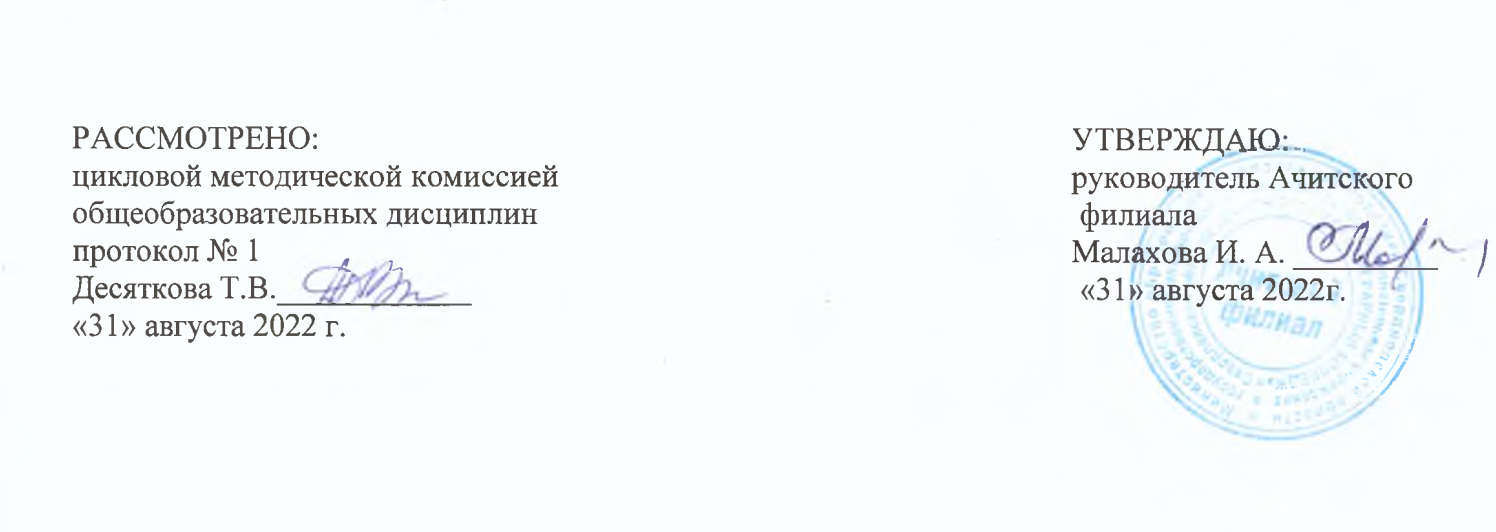 